354/19355/19356/19Mineral Titles Act 2010NOTICE OF LAND CEASING TO BE A MINERAL TITLE AREAMineral Titles Act 2010NOTICE OF LAND CEASING TO BE A MINERAL TITLE AREATitle Type and Number:Exploration Licence 25566Area Ceased on:26 August 2019Area:125 Blocks, 386.91 km²Locality:COCKBURNName of Applicant(s)/Holder(s):100% GEMPART (NT) PTY LTD* [ACN. 081 859 896]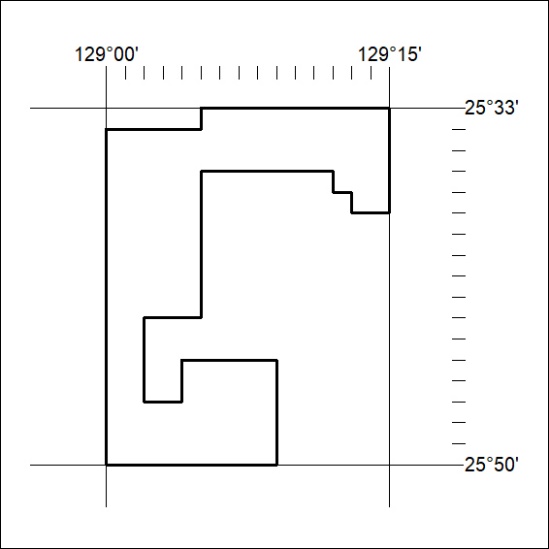 Mineral Titles Act 2010NOTICE OF LAND CEASING TO BE A MINERAL TITLE AREAMineral Titles Act 2010NOTICE OF LAND CEASING TO BE A MINERAL TITLE AREATitle Type and Number:Exploration Licence 29853Area Ceased on:26 August 2019Area:15 Blocks, 47.28 km²Locality:BURTName of Applicant(s)/Holder(s):100% CROSSLAND NICKEL PTY LTD* [ACN. 099 477 915]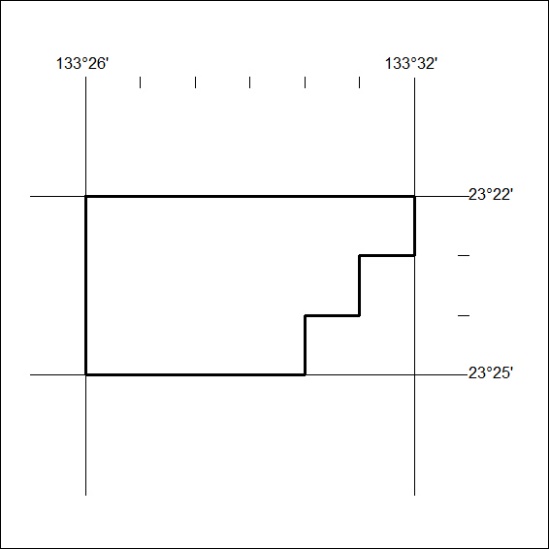 Mineral Titles Act 2010NOTICE OF LAND CEASING TO BE A MINERAL TITLE AREAMineral Titles Act 2010NOTICE OF LAND CEASING TO BE A MINERAL TITLE AREATitle Type and Number:Exploration Licence 31383Area Ceased on:26 August 2019Area:125 Blocks, 384.43 km²Locality:COCKBURNName of Applicant(s)/Holder(s):100% GEMPART (NT) PTY LTD* [ACN. 081 859 896]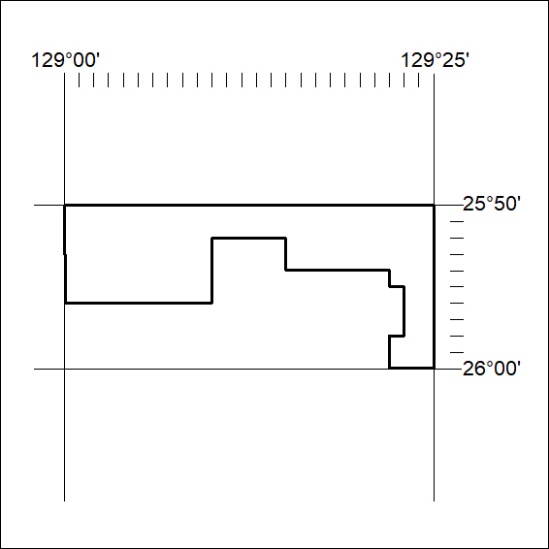 